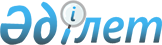 О признании утратившим силу постановление акимата области Абай от 11 апреля 2023 года № 74 "Об утверждении государственного образовательного заказа на дошкольное воспитание и обучение, размера родительской платы"Постановление акимата области Абай от 20 декабря 2023 года № 223. Зарегистрировано Департаментом юстиции области Абай 29 декабря 2023 года № 203-18
      В соответствии со статьей 27 Закона Республики Казахстан "О правовых актах", акимат области Абай ПОСТАНОВЛЯЕТ:
      1. Признать утратившим силу постановление акимата области Абай от 11 апреля 2023 года № 74 "Об утверждении государственного образовательного заказа на дошкольное воспитание и обучение, размера родительской платы" (зарегистрировано в Реестре государственной регистрации нормативных правовых актов за № 42-18).
      2. Государственному учреждению "Управление образования области Абай" в установленном законодательством Республики Казахстан порядке обеспечить:
      1) государственную регистрацию настоящего постановления в Департаменте юстиции области Абай;
      2) размещение настоящего постановления на интернет-ресурсе акимата области Абай после его официального опубликования.
      3. Контроль за исполнением настоящего постановления возложить на курирующего заместителя акима области Абай.
      4. Настоящее постановление вводится в действие после дня его официального опубликования.
					© 2012. РГП на ПХВ «Институт законодательства и правовой информации Республики Казахстан» Министерства юстиции Республики Казахстан
				
      Первый заместитель акима области Абай

Ш. Байбеков
